GUIA DE APOYO:  										LC 63  EL COVID 19 BAJO UNA PERSPECTIVA FEMINISTA    CO 32Después de leer el texto, contesta las siguientes preguntas:1.- ¿Cuál es la postura que plantea la autora de este texto?2.- Escribe un argumento que expone la autora  en su texto sosteniendo su postura.3.- ¿Qué recomendaciones o sugerencias expresa para solucionar la problemática       surgida producto del Covid y las mujeres?4.- escribe una columna de opinión considerando algún tema relevante para ti. Si no tienes un tema muy claro te propongo uno de los siguientes:
a.- “La moda de las series de Nexflix en tiempo de pandemia”
b.- “Brotes de racismo en Estados Unidos”c.- “¿Cómo nos preparamos para el invierno?”d.- “¿Es este un año perdido?”Recuerda enviar tus respuestas al link que te dará el Profesor y si no puedes enviarlas escríbelas en tu Cuaderno poniendo el Título de la Guía y código CO 32.Te dejo unos TIPS para que  puedas hacer una excelente Columna de Opinión:La COLUMNA DE OPINIÓN es un género periodístico que tiene como objetivo exponer a través de argumentos el punto de vista del autor con respecto algún tema, personaje o entidad específica. Este es un género en el cual el periodista dispone de libertad para dar a conocer su visión personal sobre un hecho que despierta interés, curiosidad o sencillamente corresponde a la actualidad.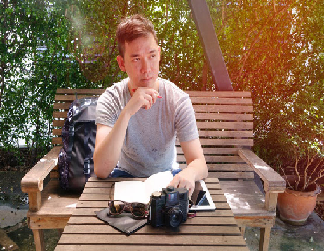 Así mismo, la columna de opinión debe ser entretenida, perspicaz, en lo posible abordar el tema con profundidad a partir de una buena investigación que confiera peso a las ideas, transmita veracidad, credibilidad y lo más importante que aporte algo nuevo al lector desde una reflexión hasta un poco de humor.De igual manera, los temas de una Columna de opinión pueden ser muy variados como la política, economía, cultura, sociedad, deporte, arte, publicidad, gastronomía, entre muchos otros más.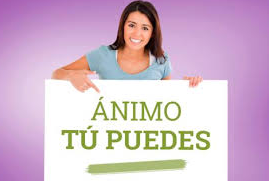 Cinco Consejos para hacer la mejor Columna de tu vida:1.- Escoger un tema interesante o atractivo para el lector.2.- Claridad y sencillez en el lenguaje.3.- Tono cercano y personal para generar interés en el lector.4.- Redacción precisa (aproximadamente 750 palabras)5.- Persuadir y argumentar bien.